广州松田职业学院高层次人才考评表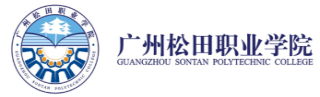 个人基本信息应聘部门应聘部门应聘岗位应聘岗位期待月薪期待月薪个人基本信息姓名姓名性别性别出生年月出生年月个人基本信息籍贯籍贯民族民族手机号码手机号码个人基本信息婚姻状况婚姻状况政治面貌政治面貌电子邮箱电子邮箱个人基本信息学历/学位学历/学位最后毕业 学校最后毕业 学校专业专业个人基本信息高校教师资格证高校教师资格证职称及职称专业职称及职称专业职业技能证书职业技能证书个人基本信息最后工作单位名称       最后工作单位名称       工作岗位工作岗位个人基本信息是否已离职是否已离职离职原因（写详细）离职原因（写详细）个人基本信息家庭住址家庭住址个人基本信息紧急联系人及联系电话紧急联系人及联系电话紧急联系人及联系电话个人基本信息通过何种渠道了解我校招聘信息通过何种渠道了解我校招聘信息通过何种渠道了解我校招聘信息通过何种渠道了解我校招聘信息通过何种渠道了解我校招聘信息教育经历起始日期起始日期结束日期学校名称学校名称学校名称学校名称专业名称专业名称学制学制学位教育经历教育经历教育经历工作经历起始日期起始日期结束日期单位名称单位名称单位名称单位名称职务职务证明人证明人联系电话工作经历工作经历工作经历工作经历工作经历家庭成员姓名姓名关系在何单位在何单位在何单位在何单位职务职务联系电话联系电话联系电话家庭成员家庭成员家庭成员个人学术成果概况教学科研成果情况教学科研成果情况教学科研成果情况教学科研成果情况教学科研成果情况教学科研成果情况教学科研成果情况教学科研成果情况教学科研成果情况教学科研成果情况教学科研成果情况教学科研成果情况个人学术成果概况时间名称名称名称来源来源状态状态获奖情况获奖情况排序排序个人学术成果概况个人学术成果概况个人学术成果概况公开发表论文情况公开发表论文情况公开发表论文情况公开发表论文情况公开发表论文情况公开发表论文情况公开发表论文情况公开发表论文情况公开发表论文情况公开发表论文情况公开发表论文情况公开发表论文情况个人学术成果概况时间题目题目题目题目题目出版社名称出版社名称级别级别排序排序个人学术成果概况个人学术成果概况个人学术成果概况个人获奖经历个人获奖经历个人获奖经历个人获奖经历个人获奖经历个人获奖经历个人获奖经历个人获奖经历个人获奖经历个人获奖经历个人获奖经历个人获奖经历个人学术成果概况时间名称名称名称名称名称主办单位主办单位级别级别排序排序个人学术成果概况个人学术成果概况个人学术成果概况指导学生获奖经历指导学生获奖经历指导学生获奖经历指导学生获奖经历指导学生获奖经历指导学生获奖经历指导学生获奖经历指导学生获奖经历指导学生获奖经历指导学生获奖经历指导学生获奖经历指导学生获奖经历个人学术成果概况时间名称名称名称名称名称获奖情况获奖情况级别级别排序排序个人学术成果概况个人学术成果概况个人学术成果概况出版著作（教材）情况出版著作（教材）情况出版著作（教材）情况出版著作（教材）情况出版著作（教材）情况出版著作（教材）情况出版著作（教材）情况出版著作（教材）情况出版著作（教材）情况出版著作（教材）情况出版著作（教材）情况出版著作（教材）情况个人学术成果概况时间名称名称名称名称名称出版社名称出版社名称类别类别排序排序个人学术成果概况个人学术成果概况个人学术成果概况获授权发明、实用新型专利情况获授权发明、实用新型专利情况获授权发明、实用新型专利情况获授权发明、实用新型专利情况获授权发明、实用新型专利情况获授权发明、实用新型专利情况获授权发明、实用新型专利情况获授权发明、实用新型专利情况获授权发明、实用新型专利情况获授权发明、实用新型专利情况获授权发明、实用新型专利情况获授权发明、实用新型专利情况个人学术成果概况时间名称名称名称名称名称类型类型申请      （专利）号申请      （专利）号排序排序个人学术成果概况个人学术成果概况个人对专业的见解（请您阐述对所从事专业的独特见解。如果让您从事专业教学，您有什么更好的教学建议？）（请您阐述对所从事专业的独特见解。如果让您从事专业教学，您有什么更好的教学建议？）（请您阐述对所从事专业的独特见解。如果让您从事专业教学，您有什么更好的教学建议？）（请您阐述对所从事专业的独特见解。如果让您从事专业教学，您有什么更好的教学建议？）（请您阐述对所从事专业的独特见解。如果让您从事专业教学，您有什么更好的教学建议？）（请您阐述对所从事专业的独特见解。如果让您从事专业教学，您有什么更好的教学建议？）（请您阐述对所从事专业的独特见解。如果让您从事专业教学，您有什么更好的教学建议？）（请您阐述对所从事专业的独特见解。如果让您从事专业教学，您有什么更好的教学建议？）（请您阐述对所从事专业的独特见解。如果让您从事专业教学，您有什么更好的教学建议？）（请您阐述对所从事专业的独特见解。如果让您从事专业教学，您有什么更好的教学建议？）（请您阐述对所从事专业的独特见解。如果让您从事专业教学，您有什么更好的教学建议？）（请您阐述对所从事专业的独特见解。如果让您从事专业教学，您有什么更好的教学建议？）